FORMULARIO DE APORTE DE DATOSLA INFORMACIÓN QUE USTED BRINDE SERÁ CONSIDERADA “MATERIAL RESERVADO” CON  FINES DE INVESTIGACIÓN Y  EN CASO DE CUALQUIER DECLARACIÓN O PUBLICACIÓN QUE SE HAGA SOBRE EL TEMA, SU NOMBRE Y DATOS PERSONALES NO SERÁN USADOS SIN SU PREVIO CONSENTIMIENTO.DATOS PERSONALES DEL TESTIGO  (1) NOMBRE Y APELLIDO:EDAD:DOMICILIO:PROVINCIA:ESTUDIOS CURSADOS:PROFESIÓN / OCUPACIÓN:ESTADO CIVIL: TELÉFONOS:E-MAIL:AUTORIZO A QUE APAREZCA MI NOMBRE EN EL EXPEDIENTE DEL CASO (  )PREFIERO QUE MI NOMBRE SEA MANTENIDO EN RESERVA (  )LOCALIDAD, FECHA Y HORA DEL AVISTAMIENTO LUGAR DE LA OBSERVACIÓN (Ciudad, Provincia, Paraje, Ruta N°,  altura Km.):FECHA DE LA OBSERVACIÓN:    /     /HORA DE LA OBSERVACIÓN (lo más exacta posible):CUESTIONARIO (lea todas las opciones antes de tildar):¿CÓMO COMENZÓ EL AVISTAMIENTO?:ESTABA MIRANDO EL PAISAJE Y PUDE VER AL OBJETO  (  )                                                                                                                          DESCUBRÍ  EL OBJETO RECIÉN AL VER  LA FOTO (o Video)  BAJADA/O  (  )        En caso de haber dos o más testigos se agradecerá el llenado y envío de un Formulario completo  por parte de cada uno de ellos e incluir sus nombres en la última página de este formulario.  ELEVACIÓN DEL OBJETO (importante):  (    ) gradosUsted puede medir grados con bastante precisión utilizando una de sus manos con el brazo completamente estirado. Para medir grados de elevación deberá colocar la mano en forma horizontal apoyando uno de sus bordes (o la punta del dedo inferior) sobre el horizonte e ir agregando manos hacia arriba según necesite ir sumando, hasta tocar el objeto con el borde o dedo mas alto.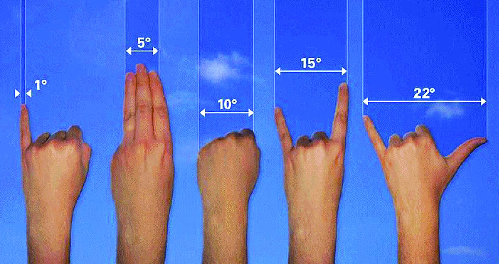 El horizonte está a 0° y el zenit a 90°.  DIRECCIÓN  DE APARICIÓN DEL OBJETO:          DIRECCIÓN  DE  DESAPARICIÓN DEL OBJETO:EL OBJETO SE VEÍA  PARECIDO A:                   AVISTADO DESDE:  OBSERVADO A TRAVÉS DE (puede tildar más de uno):FOTOGRAFIADO Y/O FILMADO CON: EN CASO AFIRMATIVO, POR FAVOR, ESPECIFICAR EL FORMATO DE ORIGEN: CONTORNO Y SUPERFICIE DEL OBJETO:                     (puede tildar más de un casillero)      COMPORTAMIENTO DEL OBJETO: (puede tildar más de un casillero)EL OBJETO DEJÓ ALGÚN EFECTO (puede tildar más de un casillero):ENTORNO DEL AVISTAMIENTO: (puede tildar más de uno)TERRENO:¿EL OBJETO PASÓ FRENTE Ó DETRAS DE OBSTÁCULOS VISUALES?:  CONDICIONES DEL CIELO:                                                EN CASO DE OBSERVACIÓN NOCTURNA:       (puede tildar más de un casillero)TEMPERATURA AMBIENTE:         CUADRANTE DESDE EL QUE SOPLABA EL VIENTO:            VISIBILIDAD HORIZONTAL (estimada):        DURACIÓN ESTIMADA DE LA OBSERVACIÓN (importante):     _ _ _  horas                                                                                                                             _ _ _  minutos                                                                                                                                        _ _ _  segundosCÓMO FINALIZÓ EL AVISTAMIENTO ? (importante):(lea todas las opciones antes de contestar)ADJUNTA VIDEO?    SI (  )    NO (  ):  En caso de enviarnos un archivo de más de 25 Mb y que, por lo tanto, no pueda ser adjuntado por e-mail, aclarar si lo hace a través de un sitio específico, tal como ONE Drive, Google Drive, Dropbox, MEGA.com;  Mediafire.com  ó  cualquier otro sitio similar, actual o futuro. EXPLIQUE BREVEMENTE SI ADEMÁS DE OBSERVAR EL  OBJETO NO IDENTIFICADO HUBO ALGÚN OTRO FENÓMENO, ELEMENTO O INCIDENTE QUE LE HAYA LLAMADO LA ATENCIÓN:ESPECIFIQUE  AQUÍ  ABAJO CUALQUIER OTRO DETALLE QUE CONSIDERE NECESARIO  PARA COMPLETAR SU TESTIMONIO:DETALLE AQUÍ ABAJO LOS NOMBRES DE OTROS TESTIGOS (SI  LOS HUBIERE)  Y CUALQUIER OTRO COMENTARIO QUE DESEE AGREGAR (esté o no, relacionado con el avistamiento):SE AGRADECERÁ ENVIAR  A LA BREVEDAD EL FORMULARIO A:fenomenosaeroespaciales-sg@faa.mil.arNORTE:(  )NORESTE:(  )ESTE:(  )SUDESTE:(  )SUR:  (  )SUDOESTE:(  )OESTE:(  )NOROESTE:(  )NORTE:(  )NORESTE:(  )ESTE:(  )SUDESTE:(  )SUR:  (  )SUDOESTE:(  )OESTE:(  )NOROESTE:(  )NO APLICABLE PORQUE PERMANECIÓ FIJO(  )METEORITO:  (  )ESTRELLA:    (  )“LUCERO”:     (  )SATÉLITE DE LUZ CONSTANTE:     (  )SATÉLITE DE LUZ PULSANTE:     (  )AVIÓN CON LUCES APAGADAS:     (  )AVIÓN CON LUCES ENCENDIDAS (FIJAS O INTERMITENTES):  (  )GLOBO:    (  )OTRO (especifique en la última página):    (  )INTERIOR: (  )AL AIRE LIBRE:(  )AUTOMÓVIL:(  )TREN:(  )EMBARCACIÓN:  (  )AERONAVE:(  )OTRO (especifique en la última página):   (  ) VIDRIO O VENTANILLA:(  )              VENTANILLAS ABIERTAS:(  )LENTES:(  )                           BINOCULARES:(  )ANTEOJOS DE SOL:(  )           TELESCOPIO:(  )VENTANA ABIERTA:(  )                 PANTALLA RADAR:(  )PARABRISAS:(  )LO DESCUBRÍ AL BAJAR LA FOTO o VIDEO:(  )CÁMARA FOTOGRÁFICA(  )CÁMARA DE VIDEO:(  )TELÉFONO CELULAR,  I-POD, WEB CAM O TABLET:(  )NO HUBO FOTOGRAFÍA NI FILMACIÓN:(  )IOS:(  )              ANDROID:(  )BLACKBERRY OS:(  )                           WINDOWS PHONE/MOBILE(  )SYMBIAN:(  )           LINUX(  )OTRO (especifique):  (  )BRILLANTE (color fijo):  (  )BRILLANTE (color variable):  (  )COMO DE UNA “BOLA DE NIEVE”:(  )PUNTO DE LUZ SIN SUPERFICIE APARENTE:(  )OPACO:  (  )METÁLICO:  (  )BORDES BIEN DEFINIDOS:(  )BORDES DESDIBUJADOS:(  )DENTRO DE UNA “NIEBLA”:(  )TRANSPARENTE:(  )TRANSLÚCIDO:(  )INDEFINIDO:(  )NO RECUERDO:(  )      CAMBIOS DE DIRECCIÓN:(  )GIROS ABRUPTOS:(  )TRAYECTORIA RECTA Y CONSTANTE:(  )MANIOBRAS “ACROBÁTICAS”:(  )CAÍDA DE “HOJA AL VIENTO”:(  ) CAMBIO DE FORMA:(  )DEJÓ UN RASTRO o ESTELA BRILLANTE:DEJÓ UN RASTRO o ESTELA BRILLANTE:(  )DEJÓ UN RASTRO o ESTELA OPACA:DEJÓ UN RASTRO o ESTELA OPACA:(  )OBJETO OPACO QUE DESAPARECIÓ REPENTINAMENTE:OBJETO OPACO QUE DESAPARECIÓ REPENTINAMENTE:(  )OBJETO LUMINOSO QUE SE APAGÓ REPENTINAMENTE:OBJETO LUMINOSO QUE SE APAGÓ REPENTINAMENTE:(  )NUBE EN FORMA DE ESPIRAL QUE APARECIÓ DE LA NADA;NUBE EN FORMA DE ESPIRAL QUE APARECIÓ DE LA NADA;(  )ESFERA GASEOSA QUE SE AGRANDÓ Y DISIPÓ GRADUALMENTE:ESFERA GASEOSA QUE SE AGRANDÓ Y DISIPÓ GRADUALMENTE:(  )SE DESINTEGRÓ EN PEDAZOS:SE DESINTEGRÓ EN PEDAZOS:(  )ASCENDIÓ ABRUPTAMENTE:ASCENDIÓ ABRUPTAMENTE:(  )ATERRIZÓ / ACUATIZÓ:ATERRIZÓ / ACUATIZÓ:(  )DESPEGÓ DESDE EL SUELO O ESPEJO DE AGUA:DESPEGÓ DESDE EL SUELO O ESPEJO DE AGUA:(  )DEJÓ ALGÚN TIPO DE HUELLA, QUEMADURA O RESIDUO:DEJÓ ALGÚN TIPO DE HUELLA, QUEMADURA O RESIDUO:(  )EMITIÓ SONIDO:EMITIÓ SONIDO:(  )EMITIÓ OLOR:EMITIÓ OLOR:(  )DESPIDIÓ ALGUNA LUZ:DESPIDIÓ ALGUNA LUZ:(  )REFLEJÓ ALGUNA LUZ:REFLEJÓ ALGUNA LUZ:(  )ABSORBIÓ O DESPIDIÓ ALGÚN OBJETO:ABSORBIÓ O DESPIDIÓ ALGÚN OBJETO:(  )OTRO (especifique en la última página):OTRO (especifique en la última página):(  )EN EL AIRE:  (  )EN LA TIERRA:(  )EN EL AGUA:(  )EN HUMANOS:(  )EN ANIMALES:(  )EN LA VEGETACIÓN:(  )EN EQUIPOS DE RADIO o TV:(  )EN CÁMARAS O ELECTRÓNICA:(  )EN BRÚJULAS O CAMPO MAGNÉTICO:(  )EN CAMPO ELÉCTRICO O ELECTROSTÁTICO (pelos parados):(  )    INDICACIÓN POSITIVA EN INSTRUMENTOS DE MEDICIÓN:(  )AFECTÓ MOTORES:(  )AFECTÓ VEHÍCULOS:(  )OTROS EFECTOS (especifique en la última página):(  )NO PRODUJO NINGÚN EFECTO:(  )ZONA URBANA: (  )ZONA RURAL:  (  )ZONA RESIDENCIAL:  (  )DE CASAS BAJAS:  (  )DE ABUNDANTES EDIFICIOS:(  )DE ABUNDANTES ÁRBOLES:(  )EN MEDIO DE AREA FLUVIAL, LACUSTRE O MARÍTIMA:(  )BASE MILITAR, ZONA AEROPORTUARIA, DE CENTRAL ELÉCTRICA O NUCLEAR :(  )LLANO:  (  )RIO:  (  )LOMADAS:  (  )       LAGO:  (  )SIERRAS:(  )         MAR:  (  )MONTAÑAS:(  )       OTRO:  (  )SI:(  )NO:(  )       NO RECUERDO:(  )         DESPEJADO:(  )PARCIALMENTE NUBLADO:(  )CUBIERTO CON ESCASOS CLAROS DE CIELO:(  )COMPLETAMENTE CUBIERTO(  )NO RECUERDO:(  )CIELO ESTRELLADO:(  )POCAS ESTRELLAS:(  )LUNA A PLENA LUZ (llena o ¾ llena):  (  )LUNA MENOS INTENSA (¼ o menos):  (  )SIN LUNA:(  )NO RECUERDO:(  )FRÍO:  (  )TEMPLADO:(  )CÁLIDO:(  )MUY CALUROSO:(  )NO RECUERDO:(  )NORTE:  (  )NORESTE:(  )ESTE:(  )SUDESTE:(  )SUR:  (  )SUDOESTE:(  )OESTE:(  )NOROESTE:(  )NO RECUERDO:(  )NO APLICABLE POR HABER VIENTO CALMO:(  )MUY REDUCIDA (< .):  (  )REDUCIDA (hasta .):  (  )MEDIA (hasta .):  (  )BUENA (hasta 5 K m.):(  )MUY BUENA (> .):(  )EL TESTIGO SE RETIRÓ DEL LUGAR CON EL OBJETO AÚN A LA VISTA:(  )EL OBJETO ASCENDIÓ HASTA DEJAR DE SER VISIBLE:(  )EL OBJETO SE ACHICÓ O SE “APAGÓ” SÚBITAMENTE(  )SE FUE APAGANDO/DESVANECIENDO GRADUALMENTE SIN MOVERSE:(  )SE FUE APAGANDO/DESVANECIENDO GRADUALMENTE EN MOVIMIENTO:(  )SE PERDIÓ DETRÁS DE ALGÚN OBSTÁCULO VISUAL:  (  )SIGUIÓ SU TRAYECTORIA HASTA PERDERSE DE VISTA (sin obstáculos):   (  )EXPLOTÓ O CAYÓ AL SUELO/AGUA ESTANDO EN MOVIMIENTO:  (  )EXPLOTÓ O CAYÓ AL SUELO/AGUA DESDE UNA POSICIÓN ESTACIONARIA:(  )OTRO (especifique en la última página):  (  )